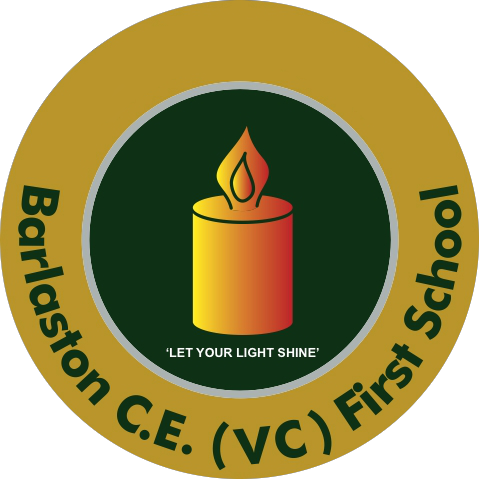 Barlaston C.E. (VC) First School“Let Your Light Shine” Matthew 5:16Behaviour Policy                                          Our Vision StatementLet your light shine through family, friendship and faithOur Spirituality VisionSpirituality is an ever changing journey through life, connecting each individual with something bigger than themselvesEquality StatementThe school is committed to providing the full range of opportunities for all pupils, regardless of gender, disability, ethnicity, social, cultural or religious background. All pupils have access to the curriculum, and the right to a learning environment, which dispels ignorance, prejudice or stereotyping.                                        Dyslexia StatementTo ensure that children on the dyslexic spectrum have equal opportunities and that their diverse strengths are celebrated and built on. Safeguarding StatementThe school is committed to safeguarding and promoting the welfare of children andyoung people/vulnerable adults and expect all staff and volunteers to share this commitmentAims of the PolicyTo promote good behaviour which makes effective teaching and learning possibleTo develop each child’s pride, self-esteem and self-disciplineTo enhance pupil attainmentTo develop school as an enjoyable and interesting place to beTo ensure the safety and well-being of all pupilsBehaviour RulesThese rules were compiled and agreed between staff and childrenKeep hands and feet to ourselvesBe kind and gentleUse kind wordsRespect people and propertyTo uphold these rules and to fulfil our policy aims, emphasis is on promoting good behaviour by using positive discipline strategies, whenever possible, which helps children to feel secure.By working together, teaching staff, non-teaching staff, dinner supervisors and volunteer helpers, use a whole school approach to enhance good behaviour.All adults working with children in school will praise good behaviour and sensible behaviour, kindness to others and general helpfulness.We use praise to contribute to an ethos of warm, friendly acceptance, which encourages self-esteem, and gives emphasis to appropriate behaviour.Encouragement to follow the rulesChildren understand and respect the importance of following the school rules and the need for appropriate behaviour in and out of the school.Our behaviour procedure focuses around three main themes, as follows:Instructions       when children are asked to complete a task, behave in a certain way etc these are classed as instructions. We discuss with the children that instructions and to be followed and that is the type of behaviour we expect.  Should a child not follow the instructions, they receive a warning.Decision             If a child has been given a warning about their behaviour, they are told they need to make a decision. The responsibility is placed on the child. They either make the decision to follow the instruction or there will be a consequence.Consequence    If the child carries on with the inappropriate behaviour, the consequence will be that they are sent to another class with their work.We understand that children in our care all have different needs. Through our personalised approach, all children are supported to adhere to this policy.Rewards and sanctions to establish and maintain appropriate behaviour.RewardsVerbal praise from adults and other pupils for good behaviour, sensible behaviour and general helpfulness.StickersTeam points/ good behaviour class points- award given on Friday worshipBe given responsibility i.e. take care of others, jobs, help in reception playgroundWeekly behaviour awards – a reward for good behaviour as viewed by the class teacherHeadteacher award – as and when appropriate on recommendation of an adultWristbands from dinner supervisors  - to help the children view the dinner supervisors in the same way as they see teaching staffWeekly achievements award- a reward for good achievement in any aspect of school lifeSanctionsFor unacceptable behaviour there will be a range of sanctions used by the teacher, support staff and dinner supervisors. The sanctions will depend on the severity of the unacceptable behaviour. Warning, when inappropriate behaviour has been observed, a child will be given a warning Decision, once the warning has been given, the child is told they have a decision to make, they either follow the instruction or there is a consequence.Consequence, the consequence will be taking their work with them and going to work in another classIf inappropriate behaviour happens at playtimes or dinnertime, or just before. The child walks around with the dinner supervisor, and behaviour is recorded in the behaviour book Should there become regular inappropriate behaviour, or behaviour that follows a pattern, the child will be spoken to by the head teacher/ senior teacher, and parents will be contactedIf three consequences or more happen in a week, the parents will be contacted for a meeting with the parents, child and headA behaviour modification plan with SENCO may be put in place, should this be deemed appropriate, with consultation with parentsExclusionsShould the behaviour be continuous, and the child is clearly not prepared to follow the rules, and incidents have been reported and recorded appropriately, the child will be excluded for a fix period of time in line with the county regulations.Recording of this InformationWarnings and consequences in class are recorded on a post it note and put on the class wall Warnings and consequences outside are recorded on the class behaviour sheet and handed to the teacher, which is then passed onto the headAll the above information is recorded, providing an opportunity to see regular inappropriate behaviour and patterns by individualsRewards are recorded weekly too, again to develop a pattern of good behaviour for each individualRoles and ResponsibilitiesTeachers/Teaching Assistants            To promote good behaviour all above adults will :Have high expectations of good behaviour from the pupilsBe consistent in their dealings with pupilsModel appropriate behaviourOrganise equipment and pupils well to minimise disruptionsEstablish routinesWrite inappropriate behaviour in the behaviour book (at break times)Plan lessons which offer challenge at appropriate levelsProvide a range of activities to stimulate and motivate pupilsUse circle time with their class as an opportunity to allow children to speak about problems which can worry them and explore possible solutions, boost self confidence and self esteemUse class and collective worship to illustrate social problems and ways of dealing with them, this will reinforce “whole school approach”Use all aspects of SEAL (Social and Emotional Aspect of learning) programmeRoles and ResponsibilitiesDinner Supervisors      To promote good behaviour all above adults will :Work as a team, following the same procedures with the children in the same way as the class teachers doHave high expectations of good behaviour from the pupilsBe consistent in their dealings with pupilsModel appropriate behaviourOrganise equipment and pupils well to minimise disruptionsEstablish routinesWrite inappropriate behaviour in the behaviour book  (at dinner times)Report incidents recorded in their book to appropriate member of staffReturn the book at the end of each dinner play to the headProvide a range of activities to stimulate and motivate pupilsSupervise the monitors in putting out and packing away the play equipmentBreak Times     To minimise the opportunities for inappropriate behaviour during break times.Use of adventure playgroundTeachers positively encourage a child who is feeling lonely to join in with the others“Wet playtime box” of comics etc is used at break timesBuddy bench and Buddy bus stop is used by the children who have nobody to play with. Year 3 and 4 pupils volunteer to be buddy helpers. They can be identified on the playground by the caps, and children know they are there to help them.Dinner PlayUse of adventure playgroundAt lunchtime, there are a variety of activities for the children.Monitors put out and pack away dinner time activities, under the supervision of a dinner supervisorDinner supervisors positively encourage a child who is feeling lonely to join in with the othersDinner supervisors record inappropriate behaviour on a class sheet and in a behaviour book, which is given to the head at the end of each dinner play.The head teacher will address the inappropriate behaviour enabling the class teachers to make a prompt start on their lessons.Physical Intervention Physical intervention will only be used by staff to prevent personal injury to the child, other   children or adults, or serious damage to property.Such incidents will be recorded and parents will be notifiedOther Aspects of Behaviour and DisciplineFor incidents of bullying please refer to Combating Bullying PolicyPupils with behaviour difficulties are catered for in our SEN’s PolicyEvaluationProcedureTo assess the effectiveness of this policy the following standard will be used as termly means of measuring performance.Number of pupils sent to HeadteacherNumber of parents contacted termlyNumber of pupils on the SEN register for behavioural difficultiesReviewed Sept 2023